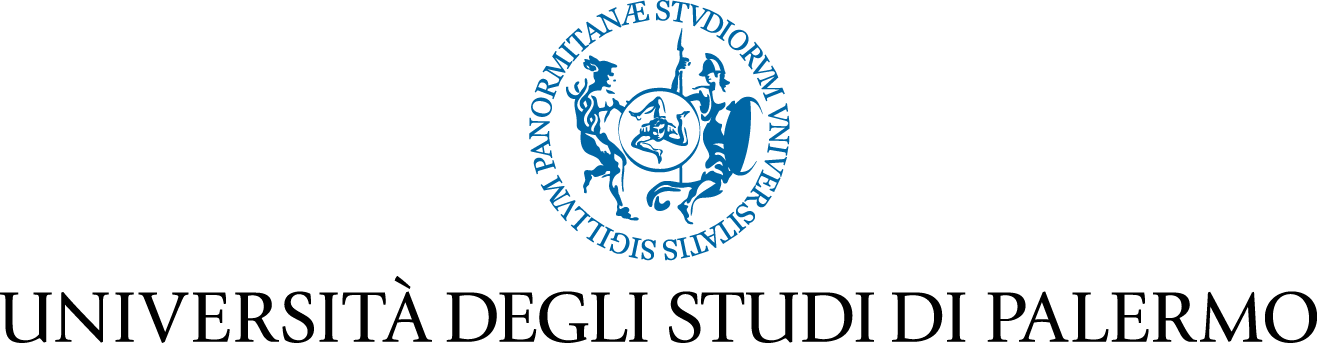 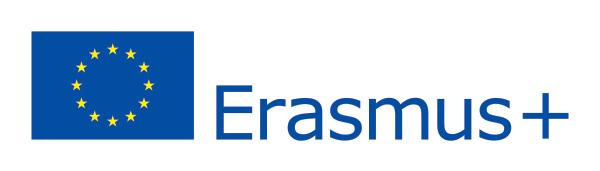 PROGRAMMA ERASMUS+ | BIPBANDO DI SELEZIONE PER TITOLIPER LA PARTECIPAZIONE ALLA QUINTA EDIZIONE DELLA ERASMUS SUMMER SCHOOL IN PHYSICS (E3F) “FROM EARTH TO THE EDGE OF THE UNIVERSE”A.A. 2022/2023ALLEGATO BDOMANDA DI PARTECIPAZIONEDATI PERSONALINome:						Cognome:Luogo di nascita:				Data di nascita (gg/mm/yyyy):	Cittadinanza:					Sesso (M/F):Codice fiscale:							RECAPITIIndirizzo:								Cap:				Comune:			Provincia:			E-mail istituzionale:Telefono:						Cellulare:DATI UNIVERSITARIMatricola:	Corso di Studi:Anno di Corso:Nome dell’intestatario del conto*:Nome della Banca:IBAN:CONTROLLO IBAN: Il codice IBAN inserito deve rispettare i 27 caratteri								*Le coordinate bancarie devono essere relative ad un conto o ad una carta prepagata intestati esclusivamente al solo studente beneficiario del contributoNon sarà, pertanto, possibile procedere alla corresponsione del contributo per:conti o carte prepagate il cui beneficiario del contributo non sia l’intestatario;conti esteri;conti PayPal.Non sarà possibile procedere all’accredito su carte prepagate prive di codice IBAN (es. Postepay, etc.) o su carte prepagate con codici IBAN che richiedano un codice autorizzativo (es. PayPal, etc.)."ALTRA MOBILITA' PER STUDIO/PLACEMENT ERASMUS(  ) Il sottoscritto dichiara di avere svolto, tramite UNIPA o altro ente, un precedente periodo di mobilità ERASMUS ai fini di studio/traineeship di mesi: 	__________(  )	Il sottoscritto dichiara di non avere svolto, tramite UNIPA o altro ente, un precedente periodo di mobilità ERASMUS ai fini di studio/traineeship.	(  )	Il sottoscritto dichiara di non avere in corso, tramite UNIPA o altro ente, altro periodo di mobilità ERASMUS ai fini di studio/traineeship.	La/Il Sottoscritta/o DICHIARA ai sensi dell'art. 4 Legge n. 15/68 e art. 46 D.P.R. n. 445/2000:di avere preso visione del bando, di essere in possesso dei requisiti richiesti e di essere a conoscenza ed accettare tutte le prescrizioni e condizioni previste nel medesimo; che tutti i propri dati riportati nella domanda di partecipazione al “BANDO DI SELEZIONE PER LA PARTECIPAZIONE ALLA QUINTA EDIZIONE DELLA ERASMUS SUMMER SCHOOL IN PHYSICS (E3F) “FROM EARTH TO THE EDGE OF THE UNIVERSE”, corrispondono a verità;nella qualità di Studente dell’Università degli Studi di Palermo, ai sensi del regolamento U.E. 2016/679, di acconsentire al trattamento dei propri dati da parte dell’Università stessa, al fine della corretta esecuzione della candidatura al bando di cui al punto precedente.										LUOGO E DATA: ___________________________________FIRMA_____________________________________Si allegano:copia di un documento di riconoscimento/passaporto in corso di validità;copia aggiornata del piano di studi con l'indicazione di tutti gli insegnamenti sostenuti alla data di presentazione della domanda. 